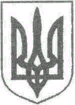 УКРАЇНАНОВОГРАД-ВОЛИНСЬКА МІСЬКА РАДАЖИТОМИРСЬКОЇ ОБЛАСТІРОЗПОРЯДЖЕННЯМІСЬКИЙ ГОЛОВАвід 27.08.15  № 173(о)     Про перекриття руху автотранспорту Керуючись підпунктом 1 пункту а статті 31, підпунктами 19, 20 частини четвертої статті 42 Закону України  ,,Про місцеве самоврядування в Україні“, враховуючи звернення комунального підприємства  виробниче управління водопровідно-каналізаційного господарства від 24.10.12 №753 щодо проведення земляних робіт на проїзній частині біля будинку №14 по вулиці Гагаріна в м. Новоград-Волинський Житомирської області з 9.00 27.08.2015 року:Відділенню ДАІ по обслуговуванню адміністративної території Новоград-Волинського району та автотехнічної інспекції міста Новоград-Волинський            (Дмитерчук С.А.): 1.1. Розробити схеми перекриття руху автомобільного транспорту по вулиці Гагаріна від вулиці Пушкіна до вулиці Декабристів з 9.00 27.08.2015 року. 1.2. На період проведення ремонтних робіт на ділянці дороги на вулиці Гагаріна забезпечити контроль за відповідністю дорожніх знаків схемі обмеження руху.2. Комунальному підприємству  виробниче управління водопровідно-каналізаційного господарства (Левицька А.П.) виставити необхідні дорожні знаки згідно погодженої схеми руху автотранспорту та в місцях об’їзду, виданої відділенням ДАІ по обслуговуванню адміністративної території Новоград-Волинського району та автотехнічної інспекції міста Новограда-Волинського. Після проведення земельних робіт забезпечити відновлення пошкодженого дорожнього покриття.3. Відділу інформації та зв’язків з громадськістю міської ради (Талько О.М.) інформувати населення міста про зміни руху автотранспорту по вулиці Гагаріна під час проведення ремонтних робіт.Контроль за виконанням даного розпорядження покласти на начальника управління житлово-комунального господарства, енергозбереження та комунальної власності міської ради Богданчука О.В.Перший заступник міського голови                                                                    М.Г.  Усенко 